ListlParková úprava - Domov dtchodcå Strakonice 2. ëást - 2.oddíl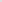 souëet	6968111 materiál x piepravní index 1.15	133531Strana 1Listl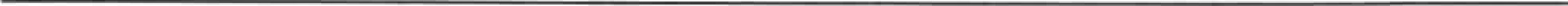 součet	65322Rekapitulace :	materiál	133531 práce	65322 součet	198853 DPH 21 0/0	41759	Celkem	240612 Kč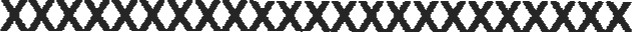 V Blatné dne 27.5.2020, Ing.VIadislav BoušeStrana 2Materiál: Listnaté a iehliënaté dievinv. trvalky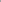 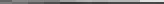 Materiál: Listnaté a iehliënaté dievinv. trvalky1Abies concolor Compacta	jedle	50-60	jedle	50-60ksks14804804804802Acer platanoides Crimson King	javor	250-300	javor	250-300ksks122502250225022503Catalpa bignonoideskatalpa 350-450katalpa 350-450ksks159805980598059804Caragana arborescens Pendulaöimišník 100-150öimišník 100-150ksks13203203203205Berberis thumbergii Rose GlowdFišt'áldFišt'álksks840403203206Berberis thumbergii Minidtišt'áldtišt'álksks860604804807Erica carneaviesovecviesovecksks2045459009008Euonymus fortunei Emerald's Goldbrslenbrslenksks2432327687689Forsythia intermedia Maluchzlaticezlaticeksks8454536036010Hemerocallis hybridadenivkadenivkaksks20303060060011Hibiscus syriacusibišekibišekksks117017017017012Hydrangea macrophyllahortenziehortenzieksks61801801080108013Hydrangea panniculata Mathildahortenziehortenzieksks218018036036014trvalkytrvalkytrvalkyksks4030301200120015Caryopteris glandonensisorechoplodecorechoplodecksks8585846446416Juniperus squamata Blue Carpethjalovecksks512012060060017Juniperus horizontalis Golden Carpethjalovecksks1290901080108018Chamaecyparis obtusa KostericypFišksks10909090090019Potentilla fruticosa Abotswoodmochnaksks5606030030020Magnolia stellatašácholanksks1135013501350135021Malus hybrida Pendulajabloñksks1125012501250125022Hypericum callycinumtiezalkaksks8555544044023Physocarpus opulifolius Red Barontavolaksks6848450450424Picea abies Nidiformissmrkksks35205201560156025Picea glauca Conicasmrk50-60ksks25205201040104026Pinus mugo PumiliokosodFevin80-100ksks87907906320632027Pinus sylvestris Watereriborovice40-60ksks158058058058028Potentilla frut. Goldenteppichmochnaksks9454540540529Prunus laurocerasus Otto Luykenbobkovišeñksks6727243243230Prunus cerrasifera Nigramyrobalán160-180ksks2125012502500250031Rosa minima Faireyminirúžeksks1290901080108032Spiraea japonica Golden Princesstavolníkksks8404032032033Taxus media Hicksiitis60-80ksks82402401920192034Ulmus minor Wredeijilm180-200ksks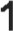 278027802780278035Weigella florida Nana Purpureavajgélieksks5505025025036Acer palmatum Orange Dreemjavor150-180ksks2154015403080308037Picea abies Formáneksmrkksks1105010501050105038Viburnum rhvtidophyllumSouëetkalinaksks82731201209604643396046433Ostatní materiál:Ostatní materiál:kalinaksks82731201209604643396046433substrát volné ložený pod trávník (5-10 cm), k výsadbësubstrát volné ložený pod trávník (5-10 cm), k výsadbësubstrát volné ložený pod trávník (5-10 cm), k výsadbë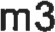 27142014203834038340travní osivo hFištní - 0,05 kg/m2travní osivo hFištní - 0,05 kg/m2travní osivo hFištní - 0,05 kg/m2kgkg2015615631203120mulöovací kùra drcená tiídéná 0,1 m/m2mulöovací kùra drcená tiídéná 0,1 m/m2mulöovací kùra drcená tiídéná 0,1 m/m2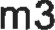 209259251850018500obrubník záhonový 12,5 cmobrubník záhonový 12,5 cmobrubník záhonový 12,5 cm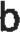 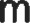 95585855105510kotvící ktly + úvazekkotvící ktly + úvazekkotvící ktly + úvazekksks37272216216kotvící ktly (3+bievna)kotvící ktly (3+bievna)kotvící ktly (3+bievna)ksks3255255765765fólie tkaná školkaiská 1 6 mfólie tkaná školkaiská 1 6 mfólie tkaná školkaiská 1 6 mfólie tkaná školkaiská 1 6 mfólie tkaná školkaiská 1 6 mfólie tkaná školkaiská 1 6 m170170170191932303230Práce:chemický postřik plochy před realizací - totálrn26002,81680pokládka záhonového obrubníkum95676365rozprostření substrátu na ploše do IO cm včetně modelace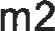 5153316995výsadba dřevin s balem do 20 cm a výměnou zeminy na 100%ks64231472dtto do 30 cmks173335709dtto do 50 cmks18961728dtto do 80 cmks164607360dtto do 100 cmks215403080ukotvení stromu 1 kůlemks32369ukotvení stromů 3 kůly+břevnaks3168504mulčování výsadebrn2220275940založení trávníku výsevem naširoko + opravy loňského trávníkurn2515189270zahrabání a zavalení trávníku 2 x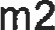 515105150